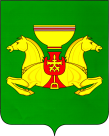            В соответствии с постановлением Администрации Аскизского района Республики Хакасия от 30.03.2021 №234-п «Об утверждении Порядка разработки, утверждения, реализации и оценки эффективности муниципальных программ», руководствуясь статьями 35 и 40 Устава муниципального образования Аскизский район от 20.12.2005, Администрация Аскизского района Республики Хакасия постановляет:        1. Утвердить отчет о ходе реализации Муниципальной программы «Защита населения и территорий Аскизского района от чрезвычайных ситуаций, обеспечение пожарной безопасности и безопасности людей на водных объектах» за 2021 год.         2. Направить настоящее постановление для опубликования в редакцию газеты «Аскизский труженик» и разместить на официальном сайте Администрации Аскизского района Республики Хакасия в информационно-телекоммуникационной сети «Интернет».Глава Администрации			             	                     	А.В.ЧелтыгмашевПриложениеУТВЕРЖДЕНОпостановлением АдминистрацииАскизского района Республики Хакасияот                   № Отчет о ходе реализации Муниципальной программы «Защита населения и территорий Аскизского района от чрезвычайных ситуаций, обеспечение пожарной безопасности и безопасности людей на водных объектах» за 2021 год.Муниципальная  программа «Защита населения и территории от чрезвычайных ситуаций, обеспечение пожарной безопасности и безопасности людей на водных объектах Аскизского района», утверждена постановлением Администрации Аскизского района от 13.11.2020 №881-пЦелью программы является минимизация социального и экономического ущерба, наносимого населению, экономике и природной среде от чрезвычайных ситуаций природного и техногенного характера, пожаров и происшествий на водных объектах.Задачи программы:1. Предупреждение и ликвидация чрезвычайных ситуаций природного и техногенного характера, и ликвидация последствий стихийных бедствий.2. Обеспечение и совершенствование технических средств единой диспетчерской службы для быстрого реагирования на возможные чрезвычайные ситуации.3. Повышение уровня квалификации специалистов в области гражданской обороны и чрезвычайных ситуаций.Ответственный исполнитель: Администрация Аскизского района Республики Хакасия.Соисполнители: Администрации поселений Аскизского района Республики Хакасия.На 2021 год предусмотрены средства в размере 1181,4 тыс.рублей, фактически профинансированы мероприятия на 1176,498 тыс.рублей.В рамках реализации программы были предусмотрены мероприятия:1. Предоставление поддержки поселениям на проведение мероприятий, направленных предупреждение и ликвидацию чрезвычайных ситуаций; предоставление иных межбюджетных трансфертов бюджетам поселений на подготовку к паводкоопасному периоду; предоставление иных межбюджетных трансфертов бюджетам поселений на проведение мероприятий по пожарной безопасности2. Оснащение материально-техническими средствами ЕДДС муниципального образования Аскизский район.3. Профессиональная подготовка специалистов Аскизского района в области гражданской обороны и чрезвычайным ситуациям.ОТЧЕТОб оценке эффективности реализации Муниципальной программы«Защита населения и территорий Аскизского района от чрезвычайных ситуаций, обеспечение пожарной безопасности и безопасности людей на водных объектах» за 2021 год.Оценка планового достижения – 1,03Коэффициент финансового обеспечения: 1176,49828/1181400= 1,0Оценка эффективности и реализации программы: 1,03В связи с чем отдел по делам ГО и ЧС Администрации Аскизского района Республики Хакасия полагает, что задачи, установленные Муниципальной программой за отчетный период достигнуты.Предложения по дальнейшему реализации программы:Продолжить работу по реализации муниципальной программы в 2022 году.РОССИЙСКАЯ ФЕДЕРАЦИЯАДМИНИСТРАЦИЯ АСКИЗСКОГО РАЙОНАРЕСПУБЛИКИ ХАКАСИЯРОССИЯ ФЕДЕРАЦИЯЗЫХАКАС РЕСПУБЛИКААСХЫС АЙМАFЫНЫН УСТАF-ПАСТААПОСТАНОВЛЕНИЕот   с.Аскиз                             № Об утверждении отчета о ходе реализации Муниципальной программы «Защита населения и территорий Аскизского района от чрезвычайных ситуаций, обеспечение пожарной безопасности и безопасности людей на водных объектах» за 2021 годПоказателиПлан 2021Факт 2021% исполненияЦель:  минимизация социального и экономического ущерба, наносимого населению, экономике и природной среде от чрезвычайных ситуаций природного и техногенного характера, пожаров и происшествий на водных объектах.Цель:  минимизация социального и экономического ущерба, наносимого населению, экономике и природной среде от чрезвычайных ситуаций природного и техногенного характера, пожаров и происшествий на водных объектах.Цель:  минимизация социального и экономического ущерба, наносимого населению, экономике и природной среде от чрезвычайных ситуаций природного и техногенного характера, пожаров и происшествий на водных объектах.Цель:  минимизация социального и экономического ущерба, наносимого населению, экономике и природной среде от чрезвычайных ситуаций природного и техногенного характера, пожаров и происшествий на водных объектах.Цель:  минимизация социального и экономического ущерба, наносимого населению, экономике и природной среде от чрезвычайных ситуаций природного и техногенного характера, пожаров и происшествий на водных объектах.Задача 1. Предупреждение и ликвидация чрезвычайных ситуаций природного и техногенного характера, и ликвидация последствий стихийных бедствий.Задача 1. Предупреждение и ликвидация чрезвычайных ситуаций природного и техногенного характера, и ликвидация последствий стихийных бедствий.Задача 1. Предупреждение и ликвидация чрезвычайных ситуаций природного и техногенного характера, и ликвидация последствий стихийных бедствий.Задача 1. Предупреждение и ликвидация чрезвычайных ситуаций природного и техногенного характера, и ликвидация последствий стихийных бедствий.Задача 1. Предупреждение и ликвидация чрезвычайных ситуаций природного и техногенного характера, и ликвидация последствий стихийных бедствий.1.	Предоставление поддержки поселениям на проведение мероприятий, направленных предупреждение и ликвидацию чрезвычайных ситуаций; предоставление иных межбюджетных трансфертов бюджетам поселений на подготовку к паводкоопасному периоду; предоставление иных межбюджетных трансфертов бюджетам поселений на проведение мероприятий по пожарной безопасности, тыс.рублей650,3647,8099,6 %Целевой индикатор 1. Ущерб, нанесенный населению Аскизского района от чрезвычайных ситуаций техногенного характера, не более (тыс. рублей):1000+Целевой индикатор 2. Ущерб, нанесенный организациям и предприятиям Аскизского района от чрезвычайных ситуаций техногенного характера, не более (тыс. рублей)1000+Задача 2.	Оснащение материально-техническими средствами ЕДДС Аскизского районаЗадача 2.	Оснащение материально-техническими средствами ЕДДС Аскизского районаЗадача 2.	Оснащение материально-техническими средствами ЕДДС Аскизского районаЗадача 2.	Оснащение материально-техническими средствами ЕДДС Аскизского районаЗадача 2.	Оснащение материально-техническими средствами ЕДДС Аскизского района1. Оснащение материально-техническими средствами ЕДДС Аскизского района, тыс. руб.296293,8599,2  %Целевой индикатор 1. Уровень оснащенности материально-техническими средствами Единой дежурно-диспетчерской службы Аскизского района, не менее %70801,15Задача 3.	Профессиональная подготовка специалистов Аскизского района в области ГО и ЧСЗадача 3.	Профессиональная подготовка специалистов Аскизского района в области ГО и ЧСЗадача 3.	Профессиональная подготовка специалистов Аскизского района в области ГО и ЧСЗадача 3.	Профессиональная подготовка специалистов Аскизского района в области ГО и ЧСЗадача 3.	Профессиональная подготовка специалистов Аскизского района в области ГО и ЧС1. Повышение уровня профессиональной подготовки специалистов Аскизского района в области ГО и ЧС, тыс.рублей235,1234,85199,8 %Целевой индикатор Количество обученных специалистов Аскизского района по предупреждения и ликвидации чрезвычайных ситуаций, не менее (чел.):18181,0ИТОГО1,03Наименование показателяЕдиница измеренияПлан2021Факт2021Оценка в балахЦелевой индикатор 1. Ущерб, нанесенный населению Аскизского района от чрезвычайных ситуаций техногенного характера, не более (тыс. рублей):тыс.руб.10001Целевой индикатор 2. Ущерб, нанесенный организациям и предприятиям Аскизского района от чрезвычайных ситуаций техногенного характера, не более (тыс. рублей)тыс.руб.10001Целевой индикатор 3. Уровень оснащенности материально-техническими средствами Единой дежурно-диспетчерской службы Аскизского района, не менее %%70801,15Целевой индикатор 4 Количество обученных специалистов Аскизского района по предупреждения и ликвидации чрезвычайных ситуаций, не менее (чел.):чел18181ИТОГОхх1,03